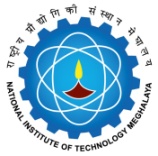 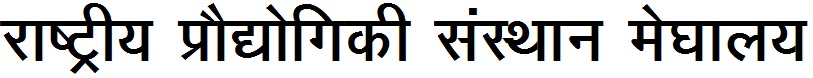 पारगमन/अतिथि गृह आरक्षण के लिए अनुरोध प्रपत्रRequisition Form for Transit House Bookingआवेदक/बुकिंग करने वाले व्यक्ति के हस्ताक्षर      Signature of Applicant/Booking PersonDate: For office use:स्वीकृत/अनुमोदित नहींAPPROVED/NOT APPROVEDPIC, पारगमन/अतिथि गृहआवेदक का नाम Name of Applicantपदनाम और विभाग Designation & Departmentदूरभाष संख्या Mobile Numberअतिथि का पता Address of Guestपिन कोड Pin Codeजिला और राज्य District & Stateआने का उद्देश्य Purpose of VisitNo. of Daysआरक्षणअवधि Booking PeriodFrom:To:भुगतान का विवरण Details of paymentक्रं सं/ SI. No.नाम / Nameआयु/Ageलिंग/ Sex(M/F)आवेदक के साथ संबंध/Relation with Applicantपहचान प्रमाण संख्या Identity Proof No.कमरे की उपलब्धताAvailability of Roomहस्ताक्षरSignatureYes /No